Datum: 15.07.2022	Číslo projektu: 07/002Ochrana před bleskem Řízení rizikvytvořeno podle mezinárodní normy:IEC 62305-2:2010-12s přihlédnutím ke specifickým podmínkám dané země v:ČSN EN 62305-2:2013-02Souhrn opatření,která snižují riziko škod způsobených bleskem vyplývající z výpočtu Řízení rizikapro následující projekt:Projekt/Název objektu:DEPOZITÁŘ Frenštát p/RZákazník/klient:Posouzení rizik provedl:	xxxxxObsahPřehled zkratekNormativní podkladyRiziko škod a příčiny poškozeníÚdaje o projektuVyhodnocení rizikPoloha, včetně parametrů budovyRozdělení budovy do zón ochrany před bleskem/zónInženýrské sítěRiziko požáruOpatření pro snížení následku požáruJiné nebezpečí v budově pro osobyVyhodnocení rizikaRiziko R1, lidské životyRiziko R3, kulturní památkyRiziko R4, ekonomické ztráty s ochrannými opatřenímiParametry výpočtu ročních ztrát při ochranných opatřeníchHodnota budovy, včetně následných ztrátVýběr ochranných opatřeníPrávní závaznostVšeobecné informaceObjasnění pojmůPřehled zkrateka	odpisová míraat	doba návratnostica	hodnota zvířat v zóně, v tisících koruncb	hodnota části budovy připadající na zónu, v tisících korun cc	hodnota obsahu zóny v tisících koruncs	hodnota vybavení zóny (včetně její produkce), v tisících korun ct	celková hodnota stavby v tisících korunCD;CDJ	činitel polohyCL	roční náklady na celkové ztráty, bez použití ochranných opatření CPM	 roční náklady na vybraná ochranná opatřeníCRL	roční náklady na zbytkové ztrátyEB	pospojování pro ochranu před bleskem (lightning equipotential bonding)H	výška budovyHP	nejvyšší bod budovyi	úrokKS1	činitel související se stínicí účinností stavby KS1W	 rozteč mezi svody LPSKS2	činitel související se stínicí účinností stínění umístěných uvnitř stavby KS2W	 velikost ok stínění uvnitř budovy nebo stavbyL1	ztráta lidského životaL2	ztráta veřejných služebL3	ztráta kulturního dědictvíL4	ztráta ekonomickáL	délka objektuLEMP	elektromagnetický impulz vyvolaný bleskem LP	 ochrana před bleskemLPL	hladina ochrany před bleskemLPS	systém ochrany před bleskemLPZ	zóna ochrany před bleskemm	sazba na údržbuND	počet nebezpečných událostí způsobených údery do stavby NG	hustota úderů blesku do zeměPB	pravděpodobnost hmotné škody na stavbě (údery do stavby)PEB	pravděpodobnost snížení PU a PV v závislosti na charakteristikách vedení a výdržném napětí zařízení, je-li instalováno EB (pospojování)PSPD	pravděpodobnost snížení PC, PM, PW a PZ, jsou-li nainstalovány koordinované systémy SPDR	rizikoR1	riziko ztrát lidských životů ve stavběR2	riziko ztráty veřejné služby ve stavběR3	riziko ztráty kulturního dědictví ve stavběR4	riziko ztráty ekonomických hodnot ve stavběRA	součást rizika (úraz živých bytostí – údery do stavby)RB	součást rizika (hmotná škoda na stavbě – údery do stavby) RC	součást rizika (porucha vnitřních systémů – údery do stavby)RM	součást rizika (porucha vnitřních systémů – údery v blízkosti stavby) RU	součást rizika (úraz živých bytostí – údery do připojeného vedení)RV	součást rizika (hmotná škoda na stavbě – údery do připojeného vedení) RW	součást rizika (porucha vnitřních systémů – údery do připojeného vedení)RZ	součást rizika (porucha vnitřních systémů – údery v blízkosti připojeného vedení)RT	přípustné rizikorf	činitel snižující ztráty závisející na riziku požárurp	činitel snižující ztráty v důsledku protipožárních opatření SM	roční úspora penězSPD	přepěťové ochranné zařízeníSPM	ochranná opatření proti LEMP (opatření pro ochranu vnitřních systémů před účinky LEMP) tex	doba trvání přítomnosti nebezpečí výbuchuW	šířka stavbyZ	zóny budovyNormativní podkladyŘada ČSN EN 62305 se skládá z následujících částí:ČSN EN 62305-1:2011-09 - „Ochrana před bleskem – Část 1: Obecné principy"ČSN EN 62305-2:2013-02 - „Ochrana před bleskem – Část 2: Řízení rizika"ČSN EN 62305-3:2012-01 - „Ochrana před bleskem – Část 3: Hmotné škody na stavbách a ohrožení života"ČSN EN 62305-4:2011-09 - „Ochrana před bleskem – Část 4: Elektrické a elektronické systémy ve stavbách"Riziko škod a příčiny poškozeníAby nedošlo k poškození způsobenému bleskem, je nutné specifikovaná ochranná opatření na objektu důsledně zrealizovat. Řízení rizik popsané v- normě ČSN EN 62305-2:2013-02 zahrnuje analýzu rizik, která potřebnou úroveň ochrany objektu stanoví s ohledem na ohrožení bleskem. Cílem řízení rizik je snížení rizika tím, že ochranná opatření sníží riziko na přijatelnou úroveň.Provedená analýza rizik ČSN EN 62305-2:2013-02 na projekt DEPOZITÁŘ Frenštát p/R – objekt/budovu: objekt poukazuje na nutnost ochranných opatření na a v objektu. Na základě posouzení potenciálního rizika pro objekt byla určena nezbytná opatření ke snížení rizika. Výsledkem hodnocení rizika může být nejen LPS, ale i SPM, včetně potřebného stínění proti LEMP.Výsledkem je ekonomicky rozumná volba ochranných opatření, vhodná pro stávající budovu určitého charakteru a typu užívání stavby.Údaje o projektuVyhodnocení rizikVzhledem k povaze a využití budovy objekt u je nutné zvážit tato rizika:Riziko R1:	Riziko ztráty lidského života;	RT: 1,00E-05Riziko R3:	Riziko ztráty nenahraditelného kulturního dědictví;	RT: 1,00E-04Riziko R4:	Riziko ekonomické ztráty;Přípustná rizika RT jsou definována:Cílem analýzy rizika je snížit existující rizika na přijatelnou úroveň přípustného rizika RT tak, aby byla provedena ekonomicky rozumná volba ochranných opatření.Poloha, včetně parametrů budovyZákladem analýzy rizik je hustota úderů blesků Ng. Udává počet přímých úderů blesku za rok na km². Pokud tuto hodnotu nelze zjistit, použije se desetina počtu bouřkových dní za rok v dané oblasti.Rozhodující pro určení sběrných ploch pro přímý/nepřímý úder blesku následující rozměry vyšetřované stavby:Lb	Délka:	66,00 mWb  Šířka:	33,50 mHb	Výška:	11,60 mHpb Nejvyšší bod (pokud existuje):	0,00 mNa základě rozměrů budovy a jejího tvaru se vypočítají následující sběrné plochy: Sběrná plocha pro přímé údery blesku:	12 940,00 m²Sběrná plocha pro nepřímé údery blesku:	884 898,00 m²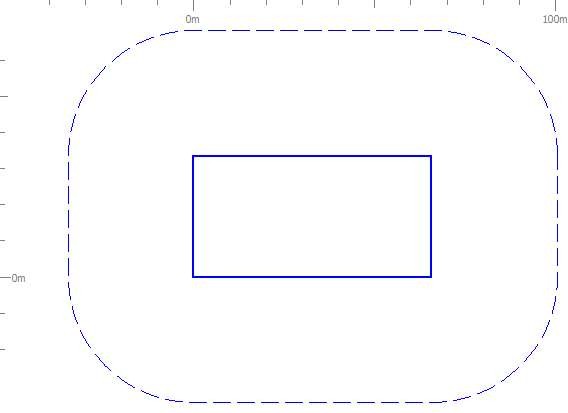 Pro stanovení sběrných ploch pro přímý a nepřímý úder blesku je důležitým prvkem i tvar a struktura budovy. Budova je definována těmito parametry:Relativní pozice Cdb: 1,00Je nutno počítat s touto hustotou úderů blesků ve vztahu k izokeraunické mapě a velikosti a okolí budovy:přímé údery do stavby ND = 0,0453 úderů/roknepřímé údery vedle stavby NM = 3,0971 úderů/rok je očekáván.Rozdělení budovy do zón ochrany před bleskem/zónCelá stavba objekt nebyla rozdělena do žádných zón ochrany před bleskem:L1tz – čas, po který se nacházejí osoby v zóně:	3 120 hodiny/rok L1nz – počet možných ohrožených osob:		0 osobyInženýrské sítěAnalýza rizika se vyhodnocuje pro všechna příchozí a odchozí napájecí vedení budovy. Elektricky vodivé trubky by neměly být brány v úvahu v případě, že jsou připojeny k hlavní ochranné přípojnici budovy (HEP). Pokud žádné takové připojení neexistuje, je nutné je v analýze rizik uvažovat (vyrovnání se potenciálů!).V rámci analýzy rizik byly pro objekt objekt zohledněny následné inženýrské sítě:EZS_EPSNNParametry byly stanoveny pro každé vedení, například:Typ vedení (nadzemní/podzemní)Délka vedení (mimo budovu)Okolí vedeníSouvisející konstrukční systémTyp vnitřní kabelážeNejnižší jmenovité impulzní výdržné napětí (Výdržné napětí na svorkách) jako soubor vstupních dat.Na tomto základě je vyhodnoceno potenciální nebezpečí pro budovy a jejích obsah v důsledku úderu blesku vedle vedení v analýze rizik.Riziko požáruRiziko požáru v budově je základním prvkem při posuzování potřebných kontrolních opatření. Riziko požáru bylo uvažováno při výpočtu pro budovu objekt jako:vysoké riziko požáruOpatření pro snížení následku požáruNásledující opatření byla vybrána ke snížení následků požáru ve výpočtu:neexistují žádná opatřeníJiné nebezpečí v budově pro osobyVzhledem k počtu osob je možné nebezpečí paniky pro budovy objekt klasifikovat takto:žádné zvláštní nebezpečíVyhodnocení rizikaV bodu 4.1 je popsáno riziko a v bodu 5 je toto riziko vypočteno.U každého rizika značí označení: přípustné = modrý pruh; vyhovující = zelený pruh; nevyhovující = červený pruh.Riziko R1, lidské životyPro osoby vně budovy, ale i uvnitř objekt byla určena následující rizika: Přípustné riziko RT:	1,00E-05Vypočtené riziko R1 (nechráněné):	3,37E-04Vypočtené riziko R1 (chráněné):	9,12E-06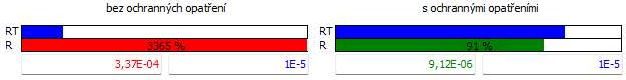 Za účelem snížení rizika je nutno realizovat ochranná opatření popsaná v bodě 6.Riziko R3, kulturní památkyRiziko R3, ztráta kulturního dědictví, bylo pro objekt objekt stanoveno následovně:Přípustné riziko RT:	1,00E-04Vypočtené riziko R3 (nechráněné):	1,85E-03Vypočtené riziko R3 (chráněné):	5,06E-05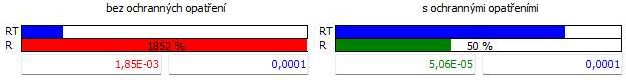 Za účelem snížení rizika je nutno realizovat ochranná opatření popsaná v bodě 6.Riziko R4, ekonomické ztráty s ochrannými opatřenímiPro ekonomickou analýzu se provede srovnání rizika R4:objekt (skutečný stav)objekt (požadovaný stav)Výsledkem této úvahy je, zda náklady na ochranná opatření, která se mají použít ve srovnání s hodnotou budovy, jsou ekonomicky výhodné.Parametry výpočtu ročních ztrát při ochranných opatřeníchi – úroková míra:	0,00 %at – doba návratnosti – amortizace:	0,00 roka – odpisová míra:	0,00 %m – náklady na údržbu:	0,00 %Hodnota budovy, včetně následných ztrátJednorázové náklady na ochranná opatření:	0,00 KčVyhodnocení rizika R4Roční náklady na celkové ztráty při absenci ochranných opatření:CL		0,00 Kč/rok Roční náklady na zbytkové ztráty: CRL	0,00 Kč/rokRoční náklady na ochranná opatření ve vztahu k návratnosti za dobu 0,00 let jsou následující:CPM	0,00 Kč/rok Roční úspora peněz:SM	0,00 Kč/rokProto jsou použitelná ochranná opatření považována za efektivní.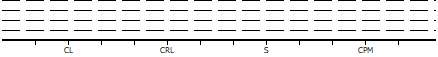 Výběr ochranných opatřeníVýběrem následujících ochranných opatření můžete stávající rizika snížit na přijatelnou úroveň. Je nutno realizovat minimálně veškerá níže uvedená ochranná opatření.opatření s ochrannou / požadovaný stav:prostor	opatření	činitelpB:	systém ochrany před bleskem LPS LPS třída IIpEB:	pospojování proti bleskupospojování pro LPL IIochrana před úrazem elektrickým proudem5.000E-022.000E-02pa:(úder blesku do budovy)elektrická izolace posuzovaných svodů,0,01EZS_EPS:pSPD:	koordinovaná ochrana SPD LPL 22.000E-02NN:pSPD:	koordinovaná ochrana SPD LPL 22.000E-02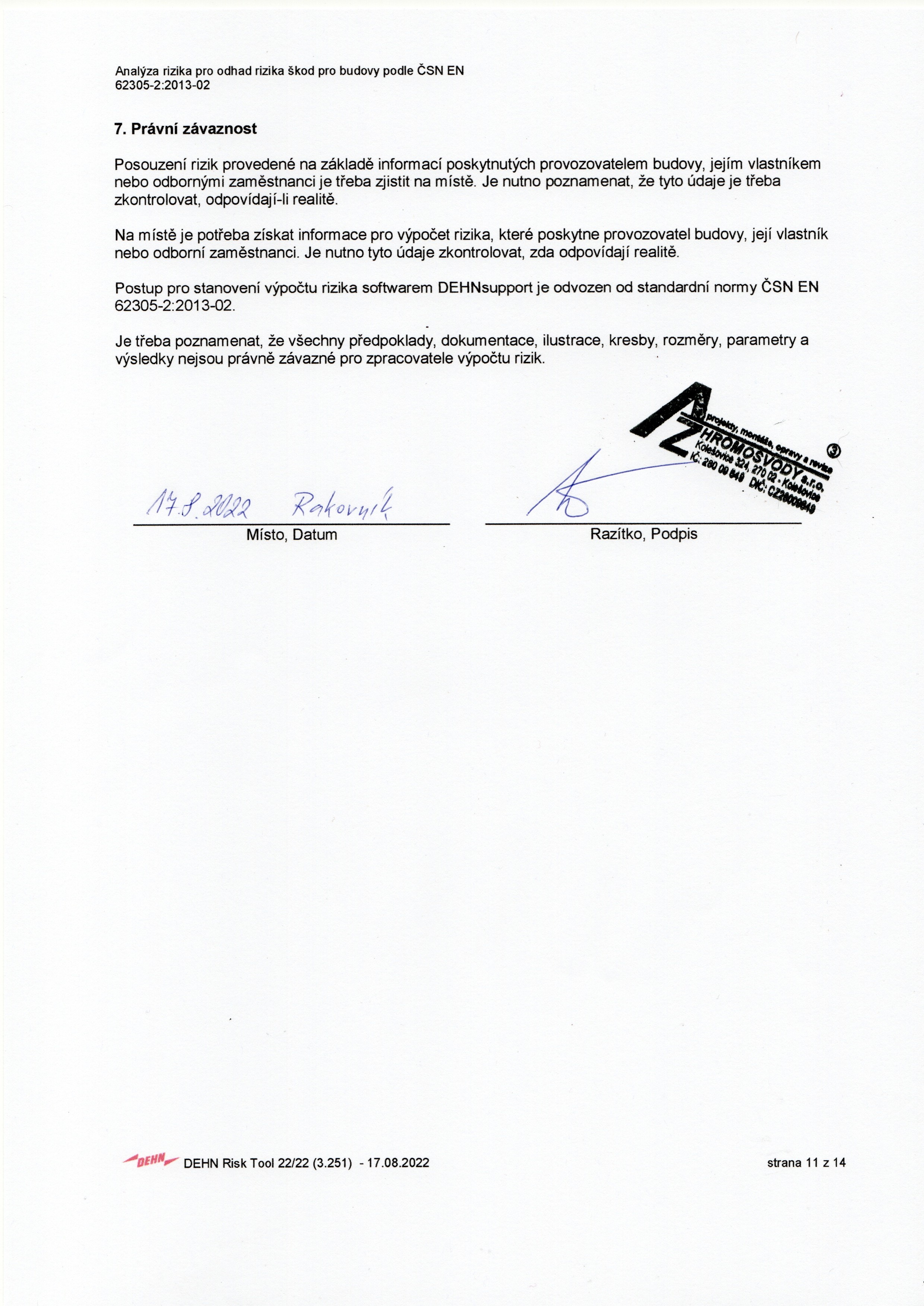 Všeobecné informaceSoučásti vnější ochrany před bleskemPrvky ochrany před bleskem, které se používají pro výstavbu vnějšího systému ochrany před bleskem, musí splňovat určité mechanické a elektrické požadavky, které jsou uvedeny v řadě norem EN 62561-x. Tato standardní řada je rozdělena například do následujících částí:EN 62561-1:2012	Požadavky na spojovací součástiEN 62561-2:2012	Požadavky na vodiče a zemničeEN 62561-3:2012	Požadavky na oddělovací jiskřištěEN 62561-4:2011	Požadavky na podpěry vodičůEN 62561-5:2011	Požadavky na revizní skříně a provedení zemničůEN 62561-1:2012 Požadavky na spojovací součástiPožadavky na spojovací součásti (svorky) jsou definovány v normě EN 62561-1. To znamená, že pro instalaci systémů ochrany před bleskem platí, že spojovací komponenty musí být vybrány pro očekávané zatížení (H nebo N). Tak by na jímač připadla (100% bleskového proudu) svorka pro zatížení H (100 kA) a na již rozdělený bleskový proud, například ve smyčce nebo v přívodu k zemnící svorce pouze N (50 kA). Schopnost zvládat zatížení prokazuje zkouška výrobce.EN 62561-2:2012 Požadavky na vodiče a zemničeZvláštní požadavky na vodiče, například svody a zemnění, jsou uvedeny v normě EN 62561-2. Ty jsou definovány následujícím způsobem:mechanické vlastnosti (pevnost v tahu a minimální tažnost),elektrické vlastnosti (maximální odpor) aantikorozní ochranné vlastnosti (umělé stárnutí).Norma EN 62561-2 také specifikuje požadavky na uzemnění a zemnicí tyče. Důležité jsou zde především materiál, geometrie, minimální rozměry a mechanické a elektrické vlastnosti. Tyto požadavky normy jsou důležité vlastnosti výrobků, které musí být uvedeny v dokumentaci a katalogových listů výrobce.EN 62561-3:2012 Požadavky na oddělovací jiskřištěJiskřiště lze použít pro elektrickou izolaci uzemňovací soustavy.Pro oddělovací jiskřiště platí požadavky normy EN 62561-3, aby komponenty, pokud jsou instalovány podle pokynů výrobce, byly spolehlivé, stabilní a bezpečné pro lidi a okolní zařízení.EN 62561-4:2011 Požadavky na podpěry vodičůNorma EN 62561-4 specifikuje požadavky a zkoušky pro kovové i nekovové podpěry vodičů používaných na svody.EN 62561-5:2011 Požadavky na revizní skříně a provedení zemničůVšechny revizní skříně musí být navrženy a konstruovány tak, že jsou spolehlivé při určeném použití a bez rizika pro osoby nebo životní prostředí. EN 62561-5 specifikuje požadavky a zkoušky pro revizní skříně a prostupy izolací základu (například zkouška těsnosti).Objasnění pojmů Koordinovaná ochrana SPDVybraná SPD vytvoří koordinovaný systém, který snižuje selhání elektrických a elektronických systémů.Izolační rozhraníZařízení, která mohou snížit rázové vlny ve vedeních, které vstupují do LPZ. Tato zařízení zahrnují oddělovací transformátory s uzemněným stíněním mezi vinutími, nekovové kabely z optických vláken a optočleny. Izolační odpor těchto zařízení musí být v souladu s vyhláškou nebo normou.LEMP elektromagnetický impulz vyvolaný bleskem [en: lightning electromagnetic impulse] Všechny elektromagnetické účinky proudu blesku, který prostřednictvím galvanické, indukční nebo kapacitní vazby vytvoří spoje pro průchod rázové vlny a elektromagnetického pulzního pole.LP ochrana před bleskem [en: lightning protection]Kompletní systém pro ochranu staveb, včetně jejich vnitřních systémů a obsahu a osob před účinky blesku. Skládá se z vnějšího systému ochrany před bleskem (LPS) a opatření na ochranu proti LEMP.LPL hladina ochrany před bleskem [en: lightning protection level]Číselná hodnota, která je založena na parametrech bleskových proudů a pravděpodobnosti jejich výskytu, které nepřekročí odpovídající maximální a minimální mezní hodnoty uvažovaných blesků.LPS systém ochrany před bleskem [en: lightning proctection system]Kompletní systém, který se používá ke snížení rizika poškození budovy nebo konstrukce přímými údery blesku.EB ochrana před bleskem pospojováním proti blesku [en: lightning equipotential bonding] Pospojení oddělených kovových částí a LPS přímým připojením nebo připojením přes zařízení pro ochranu proti přepětí na snížení škod způsobených bleskovými proudy případným rozdílem potenciálů.SPD přepěťové ochranné zařízení [en: surge protective device]Zařízení, které je určeno k omezení přechodného přepětí a svedení impulzních proudů. Obsahuje alespoň jeden nelineární prvek.UzelUzel na přívodním vedení lze zanedbat při šíření rázové vlny: Příklady uzlu jsou distribuční bod na vedení ve VN/NN transformátoru nebo v rozvodně, spínač nebo telekomunikačním zařízení (např. multiplexery nebo xDSL zařízení), v telekomunikačním vedení.Fyzické poškozeníPoškození budovy nebo stavby (nebo jejího obsahu) v důsledku mechanického, tepelného, chemického a výbušného důsledku úderu blesku.Úraz živých bytostíTrvalé zranění nebo smrt lidí či zvířat prostřednictvím elektrického proudu v důsledku nebezpečného dotykového nebo krokového napětí způsobeného bleskem.R riziko škodPravděpodobná, průměrná roční ztráta (osob a zboží) v důsledku úderu blesku, na základě celkové hodnoty (zboží a osob), chráněné budovy.ZS zóna budovyČást budovy se shodnými vlastnostmi parametrů pro posouzení rizikové složky.Zóna ochrany před bleskem LPZ [en: lightning protection zone]Oblast, ve které je elektromagnetické prostředí definováno z hlediska nebezpečí od blesku. Hranice zón LPZ nejsou nutně fyzické hranice (např. stěny, podlaha nebo strop).Magnetické stíněníUzavřené kovové mřížky, nebo opláštění, které obklopuje stavební prvky, které mají být chráněny, nebo jejich část, za účelem snížení ztrát z elektrických a elektronických zařízení.Kabel pro ochranu před bleskemSpeciální kabel s vysokou dielektrickou pevností, stínění je kovové připojeno přímo nebo prostřednictvím povlaku vodivého plastu, který je připojen k potenciálu země.Ochrana před bleskem – kabelový kanálKabelový kanál s nízkým odporem (např. beton s ocelovou výztuží, nebo propojený kovový kanál) v trvalém kontaktu se zemí.